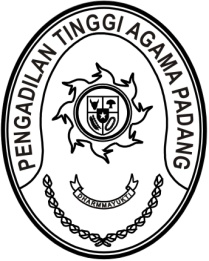 Nomor	:	W3-A/0000/KP.04.5/1/2022	22 Februari 2022Lampiran	: 	-Perihal	: 	Permintaan persetujuan mutasi		Atas nama Diana Hanifah, S.I.P.		NIP. 199308152015072001		Untuk menduduki jabatan Analis Tata LaksanaKepada Yth.Walikota SolokAssalamu’alaikum, Wr. Wb.Untuk memperlancar pelaksanaan tugas di lingkungan Pengadilan Tinggi Agama Padang, kami membutuhkan Pegawai Negeri Sipil yang tersebut dibawah ini:Nama	: Diana Hanifah, S.I.P.NIP	: 199308152015072001Pangkat	: Penata Muda Tk. I (III/b)Jabatan	: Penyusun Rencana Kegiatan dan AnggaranInstansi	: Pemerintah Kota SolokUntuk diangkat dalam jabatan Analis Tata Laksana dengan alasan:memiliki latar belakang Pendidikan ilmu pemerintahan yang relevan dengan bidang tugas analis tatalaksana pada Pengadilan.agar lebih optimal dalam melaksanakan tugas karena berada pada instansi yang sama dengan suamimendampingi suami yang bertugas sebagai Hakim pada Pengadilan Agama yang dapat sering mutasi keluar daerah.Sehubungan dengan hal tersebut kami minta persetujuan Bapak agar Pegawai Negeri Sipil yang bersangkutan dapat dimutasi di lingkungan Pengadilan Tinggi Agama Padang.Fotocopy sah SKP, Capaian SKP dan Penilaian Prestasi Kerja 1 (satu) tahun terakhir.Demikian permintaan kami apabila disetujuui agar dapat diberikan surat pernyataan persetujuannya.	Wassalam	Ketua Pengadilan Tinggi Agama	Padang,	Zein AhsanTembusan:Kepala Badan Kantor Regional BKN Pekanbaru